Les rôles des acteurs en insertion professionnelle (IP) à titre d’exemple seulement, inspiré du modèle d’un CSS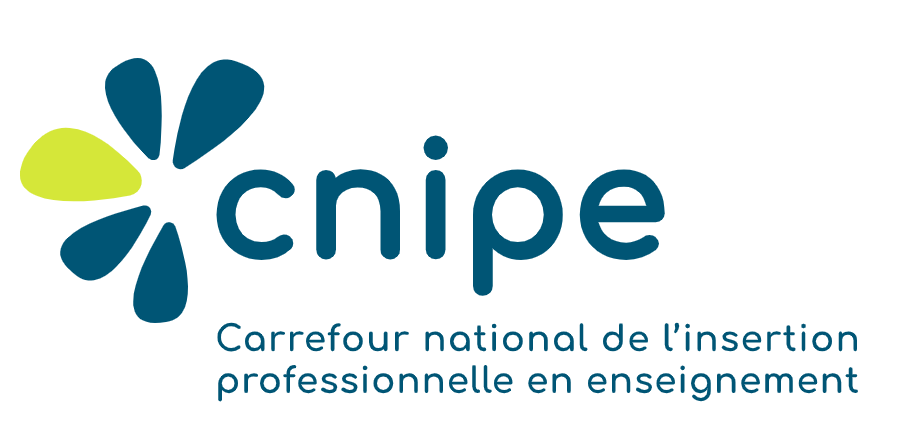 Les rôles des acteurs en insertion professionnelle (IP) à titre d’exemple seulement, inspiré du modèle d’un CSSLes rôles des acteurs en insertion professionnelle (IP) à titre d’exemple seulement, inspiré du modèle d’un CSSLes rôles des acteurs en insertion professionnelle (IP) à titre d’exemple seulement, inspiré du modèle d’un CSSLes rôles des acteurs en insertion professionnelle (IP) à titre d’exemple seulement, inspiré du modèle d’un CSSLes rôles des acteurs en insertion professionnelle (IP) à titre d’exemple seulement, inspiré du modèle d’un CSSPAIR – Collègue enseignantsAccompagnateurMENTOR DirectionCP en IP ou autreRessources humainesRôles et responsabilités en lien avec les modalités et les dispositifs Rôles et responsabilités en lien avec les modalités et les dispositifs Rôles et responsabilités en lien avec les modalités et les dispositifs Rôles et responsabilités en lien avec les modalités et les dispositifs Rôles et responsabilités en lien avec les modalités et les dispositifs Rôles et responsabilités en lien avec les modalités et les dispositifs Lorsque le temps le permet et sur une base volontaire, il favorise l’accueil, l’entraide, la collaboration, l’écoute ou le partage de son expertise.Lorsque le temps le permet et sur une base volontaire, il accueille, aide, collabore, écoute ou partage son expertise avec des enseignants de 400 jours et moins d’expérience en enseignement au Québec et ce, en toute confidentialité.Il...Assure une communication et un soutien auprès des enseignants en IP en fonction des besoins écoles, des dispositifs et des modalités mis en place (réf. Tableau des modalités et dispositifs)Dans le temps qui lui est imparti avec la direction, il s’assure que des processus relatifs à l’accueil, à l’aide apportée, à la collaboration, à l’écoute ou au partage de son expertise sont offerts aux enseignants de 400 jours et moins d’expérience en enseignement au Québec et ce, en toute confidentialité. Il...Assure une communication et un soutien auprès des enseignants en IP en fonction des besoins écoles, des dispositifs et des modalités mis en place (rôle complémentaire aux accompagnateurs et aux pairs) Organise au minimum ****activités collectives (spécifiquement pour les mentorés qu’il soutient en cohérence avec le programme local et ciblant le développement de compétences de l’identité professionnelle)Assure une communication minimalement aux 2 semaines auprès des mentorésÉtablit une entente mentorale avec son mentoré au besoinChoisit la modalité ou le dispositif le plus approprié en fonction du besoin identifié (réf. Tableau des modalités et dispositifs)En collaboration avec l’ensemble des acteurs, la direction s’assure que des processus relatifs à l’accueil, à l’aide apportée, à la collaboration, à l’écoute ou au partage de son expertise sont offerts aux enseignants de deux ans et moins d’expérience. Elle coordonne le travail de l’ensemble des intervenants de façon à assurer une complémentarité.Il...S’assure de l’application du programme local d’IPS'assure de consulter le CPE pour la nomination de l'enseignant mentorsOrganise un calendrier de rencontres et y participe au besoinS’assure de l’évaluation et de la régulation du plan d’action IP (ensemble des modalités et des dispositifs mis en place)En collaboration avec l’ensemble des acteurs, est en soutien aux équipes-écoles dans la mise en œuvre, le suivi et la régulation des modalités et des dispositifs mis en place au sein des établissements. Il agit en complémentarité des acteurs du milieu par des présences occasionnelles (sur demande des milieux) et par une organisation de services centralisés. Il...Participe aux activités et à l’accompagnement des enseignants en IP dans les milieux, sur demandeOffre des activités de coplanification, d’échange ou de perfectionnement aux mentors, accompagnateurs et mentorésParticipe à la conception du programme d’IP mis en place au CSS de ***Sur demande, accompagne la direction d’établissement dans l’application du programme d’IP du CSS de ***Soutient les écoles ayant des facteurs de vulnérabilitéOutille les directions, les mentors et les accompagnateurs dans l’identification et l’analyse des besoins de leur milieuProgramme d’accueil et d’intégrationSoirée d’informations sur le parcours qualifiantDépliant explicatif sur le permis+ autorisation d’enseignerAccompagnement des enseignants concernés sur le parcours qualifiantDépliant sur les stages probatoiresLes RH devraient reformuler avec des verbes au présent pout tous les énoncés Formation continue et travail collaboratif nécessaires pour assurer ces rôles et responsabilitéFormation continue et travail collaboratif nécessaires pour assurer ces rôles et responsabilitéFormation continue et travail collaboratif nécessaires pour assurer ces rôles et responsabilitéFormation continue et travail collaboratif nécessaires pour assurer ces rôles et responsabilitéFormation continue et travail collaboratif nécessaires pour assurer ces rôles et responsabilitéFormation continue et travail collaboratif nécessaires pour assurer ces rôles et responsabilitéAucuneIl...Participe à *** activités de coplanification, d’échange ou de perfectionnement organisées par le CSS de ***Il...Participe à ***activités de coplanification, d’échange ou de perfectionnement organisées par le CSS de ***S’engage dans des formations afin de perfectionner le soutien à la mise en place des pratiques prioritaires et efficaces en salle de classe (les formations de la TÉLUQ offertes par le CSS ***sont recommandées ou toute autre formation reconnue dans le 30 heures obligatoires, L.I.P. 22.0.1.)Tâches administratives obligatoiresTâches administratives obligatoiresTâches administratives obligatoiresTâches administratives obligatoiresTâches administratives obligatoiresTâches administratives obligatoiresAucuneIl...Collabore à l’élaboration des actions en IP (calendrier des actions en IP) En début d’année, complète le formulaire d’inscription en ligneEn avril, complète le formulaire de bilan en ligneIl...Élabore un calendrier d’actions en IPProduit un bilan annuel des actions, des modalités et des dispositifs mis en place dans l’établissement et du développement professionnel suivi en tant que mentorIl...En collaboration avec l’ensemble des acteurs, s’assure qu’un calendrier des actions en IP est produitRegarde et valide le bilan annuel puis produit la reddition de compteIl...Au besoin, collabore à l’élaboration du calendrier des actions en IP des écolesFait un bilan annuel du programme IP de CSS de ***Aide à la reddition de compte ministérielleCollaboration avec IP pour le dossier administratif en lien avec l’admission à TELUQListe des enseignants fournie à l’IP en lien avec les nouvelles embauchesRappel fait aux enseignants pour mise à jour de leur obligation : tolérance + permis + autorisationSuivi sur les stages probatoiresAnalyse des dossiers scolairesValidation des permis de travail